Έντυπο Ολοκλήρωσης ΔΕ(Συμπληρώνεται από τον Δ/τή του Τομέα μετά από έγκριση της ΓΣ του Τομέα)Προς:	Γραμματεία Σχολής ΕΜΦΕ/ΕΜΠ								Ζωγράφου,   .../.../.......Σας γνωρίζουμε ότι ο σπουδαστής ………………………………………………...……………, με Αριθμό Μητρώου ………………....., ολοκλήρωσε τη Διπλωματική Εργασία του με τίτλο:«Τίτλος στα Ελληνικά»(Τίτλος στα Αγγλικά)Η Γενική Συνέλευση του Τομέα ………………………………..…………….., στη συνεδρίαση της ………………………………., πρότεινε την κάτωθι σύσταση της Τριμελούς Εξεταστικής Επιτροπής της ως άνω Διπλωματικής Εργασίας:1. …………………………………………..….. (Επιβλέπων)2. ……………………………………………… (Μέλος)3. ……………………………………………… (Μέλος)ΕΘΝΙΚΟ ΜΕΤΣΟΒΙΟ ΠΟΛΥΤΕΧΝΕΙΟΣΧΟΛΗ ΕΦΑΡΜΟΣΜΕΝΩΝ ΜΑΘΗΜΑΤΙΚΩΝ ΚΑΙ ΦΥΣΙΚΩΝ ΕΠΙΣΤΗΜΩΝ ΤΟΜΕΑΣ _____________________http://www.physics.ntua.grΗΡΩΩΝ ΠΟΛΥΤΕΧΝΕΙΟΥ 9ΑΘΗΝΑ 157 80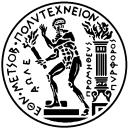 NATIONAL TECHNICAL UNIVERSITY OF ATHENS     SCHOOL OF APPLIED MATHEMATICAL & PHYSICAL SCIENCES___________________ DEPARTMENThttp://www.physics.ntua.gr                            ZOGRAFOU CAMPUS                     GR 157 80 ATHENS – GREECEΟ Επιβλέπων-------------------------------Ο Διευθυντής του Τομέα ……………………----------------------------------ΥπογραφήΥπογραφή